Lampiran 1KUESIONER PENELITIANSehubungan penyelesain tugas akhir atau skripsi yang sedang saya lakukan di Jurusan Manajemen Fakultas Ekonomi Universitas Muslim Nusantara Al-Washliyah Medan, maka saya melakukan penelitian dengan judul: ‘‘Pengaruh Kualitas Pelayanan Terhadap Minat Beli Ulang Pada Olshop Lazada (Studi Kasus Pada Masryarakat Dusun I Desa Sukamulia Kecamatan Pagar Merbau Kabupaten Deli Serdang)Saya mohon kesediaan anda untuk dapat bersedia mengisi beberapa pertanyaan yang terdapat pada kuesioner ini dengan keadaan yang sesungguhnya. Atas kesediaan anda saya ucapkan Trimakasih. Keterangan Item : Berikanlah tanda centang () pada jawaban yang saudara anggap tepat pada table pertanyaan yang tersedia dibawah ini :Data RespondenNama			:Jenis Kelamin	: Umur			:Alamat		:No. HP		:Pertanyaan Kuesioner`Kualitas Pelayanan (X)Minat Beli Ulang (Y)Lampiran    2Tabulasi Jawaban Kuisioner Kualitas Pelayanan (X)Tabulasi Jawaban Kuisioner Minat Beli Ulang (Y)LAMPIRAN 3KARAKTERISTIK JAWABAN KUESIONER RESPON KUALITAS PELAYANANPernyataan 1:Pernyataan 2:Pernyataan 3:Pernyataan 4 :Pernyataan 5 :Pernyataan 6Pernyataan 7Pernyataan 8Pernyataan 9Pernyataan 10MINAT BELI ULANGPertanyaan 1Pertanyaan 2Pertanyaan 3Pertanyaan 4Pertanyaan 5Pertanyaan 6Pertanyaan 7Pertanyaan 8Pertanyaan 9Pertanyaan 10LAMPIRAN 4 HASIL VALIDITAS VARIABEL XLAMPIRAN 5 HASIL VALIDITAS VARIABEL YLAMPIRAN 6 Gambar Normal Plot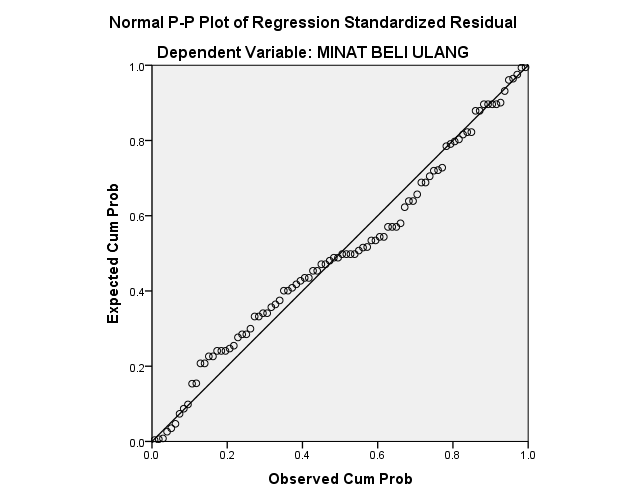 LAMPIRAN 7 Gambar Histogram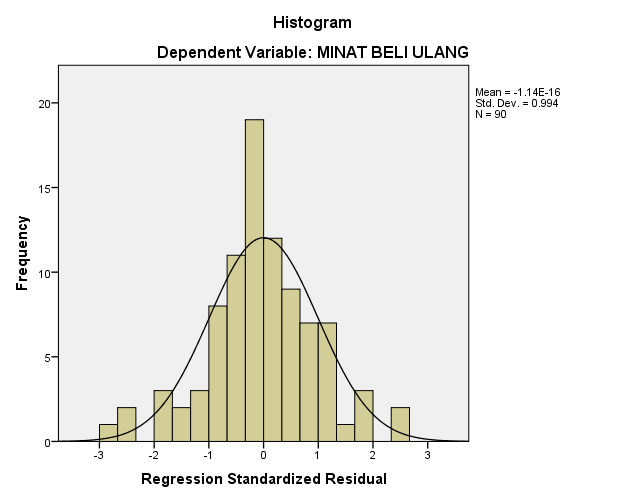 LAMPIRAN 8 HASIL REGRESI SEDERHANALAMPIRAN 9 HASIL UJI PARSIAL (t)LAMPIRAN 10 KOEFISIEN DETERMINASI (R2)LAMPIRAN 11 Tabel t Persentase Distribusi PertanyaanSkorSangatSetuju5Setuju4KurangSetuju3TidakSetuju2SangatTidakSetuju1NoPertanyaanSSSKSTSSTSSTS1233333Efisiensi1Pelanggan (customer) mudah mengakses website atau aplikasi Lazada2Pelanggan (customer)  mudah mencari produk yang diinginkan dan informasi yang berkaitan dengan produk tersebut di Olshop LazadaReabilitas3Pelayanan Yang diberikan Olshop Lazada kepada Pelanggan (customer) sangat konsisten4Seller pada Olshop Lazada memberikan pelayanan sesuai yang dijanjikan kepada Pelanggan (customer)Fulfillment5Seller menjawab setiap pertayaan Pelanggan (customer)  saat menanyakan ketersediaan stok produk 6Pengiriman produk dari Olshop Lazada sesuai dengan waktu yang dijanjikan kepada Pelanggan (customer)Responsivenes (Ketanggapan)7Para Seller sigap dalam memberikan pelayanan untuk Pelanggan (customer)dan menjawab pertanyaan terkait produk8Respon Seller Olshop Lazada cepat dalam hal pengembalian barang yang tidak sesuai dengan pesanan Pelanggan (customer)Kontak (contact)9Seller olshop lazada memberikan jawaban dengan cepat saat Pelanggan (customer) menghubungi pihaknya10Pelanggan (customer) berkomunikasi langsung dengan seller daan tidak melalui perantara NoPertanyaanSSSKSTSTSSTS12333333Minat Trnsaksional1 Customer akan memiliki kecenderungan membeli produk di Olshop Lazada 2Saya senang membeli produk di Olshop LazadaMinat Refrensial3Saya akan mencari tahu sebelum membeli produk di Olshop Lazada4Setelah mencari tahu saya akan berfikir kembali sebelum memutuskan untuk membeli kembali Minat Prefensial5Saya memutuskan membeli produk setelah membandingkan dengan produk lain6Produk yang saya bandingkan sama bagusnya dengan yang lain7Produk di Olshop Lazada mudah untuk di cariMinat Eskploratif8Sebelum membeli produk di Olshop Lazada saya akan mencari Informasi9Produk yang saya cari sesuai dengan keinginan saya10Saya memutuskan membeli  setelah mencari informasi yang akurat X12345678810Total 125455333253724445434434393345551511535444334321153055134334445366544551145539744445333353884414434444369344443333233105555511124341135455111333112555554245545132524422225301444445131353415544543233538164433423234321733332332242818534441113531194434423334342023344331253021444444444440223434422124292322134311142224544454443441251111111111102644425111252927243443322532283434433232312921555221152930234442322329313333422122253234434444253733244351111325344444422424343533333333333036255544222536375444442445403845544232253639131253313527404525521115314145255211153142113211241117435233343333324455555151554245344423341533464434412223294744314111142448324354333333495543511115315035555345154151435445443339524433433135335315445322253354345342332534553533355515385635333555153857423441123327582525514225335934444222243160555552432541614444422214316255555111153463344452211531644535522425376534444332443566143533322430675555511325376822145232332769331351111524702455511144327153115111352672351554453540735445521235367435555111343375453454433439765555511115347735554225153778441451111527795445511125338023344212352981555552432541824444422214318355555111153484344452211531854535522425378634444332443587143533322430885555511325378945355224253790453454433439Y12345678910TOTAL 132553344453824344454445413115434544435411553544353654455435315396455534343541733543454443984442444444389332424433432101244545435371113343344443312455534554545132254334434341413554444353815335444445440162345344443361722443243353218135544433436193345544455422012552455553921444444444440221244344344332311432243322524434433333434251111121111112612543454453727225534454438282324333344312911554455554030223344443433311223234335283242553454354033113244433328344244444444383533333333333036225534544539374455445445443822553444443739135455544541401155343345344111553433453442411122212218433333333333304415553555554445415544425539462234444434344711434444343248333434443435491154444345355051555555554651433333434333521354344434355322513555553854325433434132555152555545425651525555454257233434444435582255155555405922444344443560325445555543612144444424336211555555554263115434544536644253455345406524443444443766224424534535673255555554446823353434333369115135555536701444445445397113534554554072535535544544732355455445427413454555554275334444444539761155555555427751543554554278115545544539791255453435378023553443353781325445555543822144444424338311555555554284115434544536854253455345408624443444443787224424534535883255555554448942534553454090334444444539X.P1X.P1X.P1X.P1X.P1X.P1FrequencyPercentValid PercentCumulative PercentValid166.76.76.7Valid21314.414.421.1Valid32426.726.747.8Valid42628.928.976.7Valid52123.323.3100.0ValidTotal90100.0100.0X.P2X.P2X.P2X.P2X.P2X.P2FrequencyPercentValid PercentCumulative PercentValid144.44.44.4Valid255.65.610.0Valid31112.212.222.2Valid43943.343.365.6Valid53134.434.4100.0ValidTotal90100.0100.0X.P3X.P3X.P3X.P3X.P3X.P3FrequencyPercentValid PercentCumulative PercentValid1910.010.010.0Valid244.44.414.4Valid32730.030.044.4Valid43033.333.377.8Valid52022.222.2100.0ValidTotal90100.0100.0X.P4X.P4X.P4X.P4X.P4X.P4FrequencyPercentValid PercentCumulative PercentValid133.33.33.3Valid233.33.36.7Valid31617.817.824.4Valid43538.938.963.3Valid53336.736.7100.0ValidTotal90100.0100.0X.P5X.P5X.P5X.P5X.P5X.P5FrequencyPercentValid PercentCumulative PercentValid122.22.22.2Valid222.22.24.4Valid377.87.812.2Valid43538.938.951.1Valid54448.948.9100.0ValidTotal90100.0100.0X.P6X.P6X.P6X.P6X.P6X.P6FrequencyPercentValid PercentCumulative PercentValid12730.030.030.0Valid22628.928.958.9Valid32325.625.684.4Valid41112.212.296.7Valid533.33.3100.0ValidTotal90100.0100.0X.P7X.P7X.P7X.P7X.P7X.P7FrequencyPercentValid PercentCumulative PercentValid12628.928.928.9Valid22224.424.453.3Valid32426.726.780.0Valid41415.615.695.6Valid544.44.4100.0ValidTotal90100.0100.0X.P8X.P8X.P8X.P8X.P8X.P8FrequencyPercentValid PercentCumulative PercentValid13235.635.635.6Valid22224.424.460.0Valid31516.716.776.7Valid41617.817.894.4Valid555.65.6100.0ValidTotal90100.0100.0X.P9X.P9X.P9X.P9X.P9X.P9FrequencyPercentValid PercentCumulative PercentValid12527.827.827.8Valid22932.232.260.0Valid32628.928.988.9Valid477.87.896.7Valid533.33.3100.0ValidTotal90100.0100.0X.P10X.P10X.P10X.P10X.P10X.P10FrequencyPercentValid PercentCumulative PercentValid122.22.22.2Valid233.33.35.6Valid31011.111.116.7Valid42325.625.642.2Valid55257.857.8100.0ValidTotal90100.0100.0Y.P1Y.P1Y.P1Y.P1Y.P1Y.P1FrequencyPercentValid PercentCumulative PercentValid13235.635.635.6Valid22224.424.460.0Valid31516.716.776.7Valid41617.817.894.4Valid555.65.6100.0ValidTotal90100.0100.0Y.P2Y.P2Y.P2Y.P2Y.P2Y.P2FrequencyPercentValid PercentCumulative PercentValid12527.827.827.8Valid22932.232.260.0Valid32628.928.988.9Valid477.87.896.7Valid533.33.3100.0ValidTotal90100.0100.0Y.P3Y.P3Y.P3Y.P3Y.P3Y.P3FrequencyPercentValid PercentCumulative PercentValid122.22.22.2Valid233.33.35.6Valid31011.111.116.7Valid42325.625.642.2Valid55257.857.8100.0ValidTotal90100.0100.0Y.P4Y.P4Y.P4Y.P4Y.P4Y.P4FrequencyPercentValid PercentCumulative PercentValid144.44.44.4Valid244.44.48.9Valid31112.212.221.1Valid43741.141.162.2Valid53437.837.8100.0ValidTotal90100.0100.0Y.P5Y.P5Y.P5Y.P5Y.P5Y.P5FrequencyPercentValid PercentCumulative PercentValid122.22.22.2Valid277.87.810.0Valid33842.242.252.2Valid43235.635.687.8Valid51112.212.2100.0ValidTotal90100.0100.0Y.P6Y.P6Y.P6Y.P6Y.P6Y.P6FrequencyPercentValid PercentCumulative PercentValid244.44.44.4Valid31213.313.317.8Valid44752.252.270.0Valid52730.030.0100.0ValidTotal90100.0100.0Y.P7Y.P7Y.P7Y.P7Y.P7Y.P7FrequencyPercentValid PercentCumulative PercentValid111.11.11.1Valid211.11.12.2Valid3910.010.012.2Valid43943.343.355.6Valid54044.444.4100.0ValidTotal90100.0100.0Y.P8Y.P8Y.P8Y.P8Y.P8Y.P8FrequencyPercentValid PercentCumulative PercentValid122.22.22.2Valid211.11.13.3Valid32325.625.628.9Valid44550.050.078.9Valid51921.121.1100.0ValidTotal90100.0100.0Y.P9Y.P9Y.P9Y.P9Y.P9Y.P9FrequencyPercentValid PercentCumulative PercentValid122.22.22.2Valid233.33.35.6Valid32325.625.631.1Valid44246.746.777.8Valid52022.222.2100.0ValidTotal90100.0100.0Y.P10Y.P10Y.P10Y.P10Y.P10Y.P10FrequencyPercentValid PercentCumulative PercentValid122.22.22.2Valid222.22.24.4Valid366.76.711.1Valid42831.131.142.2Valid55257.857.8100.0ValidTotal90100.0100.0CorrelationsCorrelationsCorrelationsCorrelationsCorrelationsCorrelationsCorrelationsCorrelationsCorrelationsCorrelationsCorrelationsCorrelationsCorrelationsX.P1X.P2X.P3X.P4X.P5X.P6X.P7X.P8X.P9X.P10TOTALX.P1Pearson Correlation1.678**.646**.552**.480**.524**1.000**.552**.480**.524**.605**X.P1Sig. (2-tailed).000.000.002.007.003.000.002.007.003.000X.P1N3030303030303030303030X.P2Pearson Correlation.678**1.649**.653**.441*.610**.678**.653**.441*.610**.748**X.P2Sig. (2-tailed).000.000.000.015.000.000.000.015.000.000X.P2N3030303030303030303030X.P3Pearson Correlation.646**.649**1.611**.319.407*.646**.611**.319.407*.705**X.P3Sig. (2-tailed).000.000.000.086.026.000.000.086.026.000X.P3N3030303030303030303030X.P4Pearson Correlation.552**.653**.611**1.516**.710**.552**1.000**.516**.710**.738**X.P4Sig. (2-tailed).002.000.000.003.000.002.000.003.000.000X.P4N3030303030303030303030X.P5Pearson Correlation.480**.441*.319.516**1.612**.480**.516**1.000**.612**.632**X.P5Sig. (2-tailed).007.015.086.003.000.007.003.000.000.000X.P5N3030303030303030303030X.P6Pearson Correlation.524**.610**.407*.710**.612**1.524**.710**.612**1.000**.759**X.P6Sig. (2-tailed).003.000.026.000.000.003.000.000.000.000X.P6N3030303030303030303030X.P7Pearson Correlation1.000**.678**.646**.552**.480**.524**1.552**.480**.524**.605**X.P7Sig. (2-tailed).000.000.000.002.007.003.002.007.003.000X.P7N3030303030303030303030X.P8Pearson Correlation.552**.653**.611**1.000**.516**.710**.552**1.516**.710**.738**X.P8Sig. (2-tailed).002.000.000.000.003.000.002.003.000.000X.P8N3030303030303030303030X.P9Pearson Correlation.480**.441*.319.516**1.000**.612**.480**.516**1.612**.632**X.P9Sig. (2-tailed).007.015.086.003.000.000.007.003.000.000X.P9N3030303030303030303030X.P10Pearson Correlation.524**.610**.407*.710**.612**1.000**.524**.710**.612**1.759**X.P10Sig. (2-tailed).003.000.026.000.000.000.003.000.000.000X.P10N3030303030303030303030TOTALPearson Correlation.605**.748**.705**.738**.632**.759**.605**.738**.632**.759**1TOTALSig. (2-tailed).000.000.000.000.000.000.000.000.000.000TOTALN3030303030303030303030**. Correlation is significant at the 0.01 level (2-tailed).**. Correlation is significant at the 0.01 level (2-tailed).**. Correlation is significant at the 0.01 level (2-tailed).**. Correlation is significant at the 0.01 level (2-tailed).**. Correlation is significant at the 0.01 level (2-tailed).**. Correlation is significant at the 0.01 level (2-tailed).**. Correlation is significant at the 0.01 level (2-tailed).**. Correlation is significant at the 0.01 level (2-tailed).**. Correlation is significant at the 0.01 level (2-tailed).**. Correlation is significant at the 0.01 level (2-tailed).**. Correlation is significant at the 0.01 level (2-tailed).**. Correlation is significant at the 0.01 level (2-tailed).**. Correlation is significant at the 0.01 level (2-tailed).*. Correlation is significant at the 0.05 level (2-tailed).*. Correlation is significant at the 0.05 level (2-tailed).*. Correlation is significant at the 0.05 level (2-tailed).*. Correlation is significant at the 0.05 level (2-tailed).*. Correlation is significant at the 0.05 level (2-tailed).*. Correlation is significant at the 0.05 level (2-tailed).*. Correlation is significant at the 0.05 level (2-tailed).*. Correlation is significant at the 0.05 level (2-tailed).*. Correlation is significant at the 0.05 level (2-tailed).*. Correlation is significant at the 0.05 level (2-tailed).*. Correlation is significant at the 0.05 level (2-tailed).*. Correlation is significant at the 0.05 level (2-tailed).*. Correlation is significant at the 0.05 level (2-tailed).CorrelationsCorrelationsCorrelationsCorrelationsCorrelationsCorrelationsCorrelationsCorrelationsCorrelationsCorrelationsCorrelationsCorrelationsCorrelationsY.P1Y.P2Y.P3Y.P4Y.P5Y.P6Y.P7Y.P8Y.P9Y.P10TOTALY.P1Pearson Correlation1.649**.286.260.339.464**.527**.678**1.000**.649**.681**Y.P1Sig. (2-tailed).000.126.165.067.010.003.000.000.000.000Y.P1N3030303030303030303030Y.P2Pearson Correlation.649**1.176.247.370*.452*.512**.646**.649**1.000**.676**Y.P2Sig. (2-tailed).000.352.188.044.012.004.000.000.000.000Y.P2N3030303030303030303030Y.P3Pearson Correlation.286.1761.601**.529**.448*.427*.519**.286.176.627**Y.P3Sig. (2-tailed).126.352.000.003.013.019.003.126.352.000Y.P3N3030303030303030303030Y.P4Pearson Correlation.260.247.601**1.612**.493**.385*.500**.260.247.670**Y.P4Sig. (2-tailed).165.188.000.000.006.036.005.165.188.000Y.P4N3030303030303030303030Y.P5Pearson Correlation.339.370*.529**.612**1.758**.678**.409*.339.370*.738**Y.P5Sig. (2-tailed).067.044.003.000.000.000.025.067.044.000Y.P5N3030303030303030303030Y.P6Pearson Correlation.464**.452*.448*.493**.758**1.688**.492**.464**.452*.719**Y.P6Sig. (2-tailed).010.012.013.006.000.000.006.010.012.000Y.P6N3030303030303030303030Y.P7Pearson Correlation.527**.512**.427*.385*.678**.688**1.587**.527**.512**.758**Y.P7Sig. (2-tailed).003.004.019.036.000.000.001.003.004.000Y.P7N3030303030303030303030Y.P8Pearson Correlation.678**.646**.519**.500**.409*.492**.587**1.678**.646**.734**Y.P8Sig. (2-tailed).000.000.003.005.025.006.001.000.000.000Y.P8N3030303030303030303030Y.P9Pearson Correlation1.000**.649**.286.260.339.464**.527**.678**1.649**.681**Y.P9Sig. (2-tailed).000.000.126.165.067.010.003.000.000.000Y.P9N3030303030303030303030Y.P10Pearson Correlation.649**1.000**.176.247.370*.452*.512**.646**.649**1.676**Y.P10Sig. (2-tailed).000.000.352.188.044.012.004.000.000.000Y.P10N3030303030303030303030TOTALPearson Correlation.681**.676**.627**.670**.738**.719**.758**.734**.681**.676**1TOTALSig. (2-tailed).000.000.000.000.000.000.000.000.000.000TOTALN3030303030303030303030**. Correlation is significant at the 0.01 level (2-tailed).**. Correlation is significant at the 0.01 level (2-tailed).**. Correlation is significant at the 0.01 level (2-tailed).**. Correlation is significant at the 0.01 level (2-tailed).**. Correlation is significant at the 0.01 level (2-tailed).**. Correlation is significant at the 0.01 level (2-tailed).**. Correlation is significant at the 0.01 level (2-tailed).**. Correlation is significant at the 0.01 level (2-tailed).**. Correlation is significant at the 0.01 level (2-tailed).**. Correlation is significant at the 0.01 level (2-tailed).**. Correlation is significant at the 0.01 level (2-tailed).**. Correlation is significant at the 0.01 level (2-tailed).**. Correlation is significant at the 0.01 level (2-tailed).*. Correlation is significant at the 0.05 level (2-tailed).*. Correlation is significant at the 0.05 level (2-tailed).*. Correlation is significant at the 0.05 level (2-tailed).*. Correlation is significant at the 0.05 level (2-tailed).*. Correlation is significant at the 0.05 level (2-tailed).*. Correlation is significant at the 0.05 level (2-tailed).*. Correlation is significant at the 0.05 level (2-tailed).*. Correlation is significant at the 0.05 level (2-tailed).*. Correlation is significant at the 0.05 level (2-tailed).*. Correlation is significant at the 0.05 level (2-tailed).*. Correlation is significant at the 0.05 level (2-tailed).*. Correlation is significant at the 0.05 level (2-tailed).*. Correlation is significant at the 0.05 level (2-tailed).CoefficientsaCoefficientsaCoefficientsaCoefficientsaCoefficientsaCoefficientsaCoefficientsaModelModelUnstandardized CoefficientsUnstandardized CoefficientsStandardized CoefficientsTSig.ModelModelBStd. ErrorBetaTSig.1(Constant)11.5172.1845.273.0001KUALITAS PELAYANAN.770.065.78211.787.000a. Dependent Variable: MINAT BELI ULANGa. Dependent Variable: MINAT BELI ULANGa. Dependent Variable: MINAT BELI ULANGa. Dependent Variable: MINAT BELI ULANGa. Dependent Variable: MINAT BELI ULANGa. Dependent Variable: MINAT BELI ULANGa. Dependent Variable: MINAT BELI ULANGCoefficientsaCoefficientsaCoefficientsaCoefficientsaCoefficientsaCoefficientsaCoefficientsaModelModelUnstandardized CoefficientsUnstandardized CoefficientsStandardized CoefficientsTSig.ModelModelBStd. ErrorBetaTSig.1(Constant)11.5172.1845.273.0001KUALITAS PELAYANAN.770.065.78211.787.000a. Dependent Variable: MINAT BELI ULANGa. Dependent Variable: MINAT BELI ULANGa. Dependent Variable: MINAT BELI ULANGa. Dependent Variable: MINAT BELI ULANGa. Dependent Variable: MINAT BELI ULANGa. Dependent Variable: MINAT BELI ULANGa. Dependent Variable: MINAT BELI ULANGModel SummarybModel SummarybModel SummarybModel SummarybModel SummarybModelRR SquareAdjusted R SquareStd. Error of the Estimate1.782a.612.6083.404a. Predictors: (Constant), KUALITAS PELAYANANa. Predictors: (Constant), KUALITAS PELAYANANa. Predictors: (Constant), KUALITAS PELAYANANa. Predictors: (Constant), KUALITAS PELAYANANa. Predictors: (Constant), KUALITAS PELAYANANb. Dependent Variable: MINAT BELI ULANGb. Dependent Variable: MINAT BELI ULANGb. Dependent Variable: MINAT BELI ULANGb. Dependent Variable: MINAT BELI ULANGb. Dependent Variable: MINAT BELI ULANGPr0.250.100.050.0250.010.0050.001Df0.500.200.100.0500.020.0100.00211.000003.077686.3137512.7062031.8205263.65674318.3088420.816501.885622.919994.302656.964569.9248422.3271230.764891.637742.353363.182454.540705.8409110.2145340.740701.533212.131852.776453.746954.604097.1731850.726691.475882.015052.570583.364934.032145.8934360.717561.439761.943182.446913.142673.707435.2076370.711141.414921.894582.364622.997953.499484.7852980.706391.396821.859552.306002.896463.355394.5007990.702721.383031.833112.262162.821443.249844.29681100.699811.372181.812462.228142.763773.169274.14370110.697451.363431.795882.200992.718083.105814.02470120.695481.356221.782292.178812.681003.054543.92963130.693831.350171.770932.160372.650313.012283.85198140.692421.345031.761312.144792.624492.976843.78739150.691201.340611.753052.131452.602482.946713.73283160.690131.336761.745882.119912.583492.920783.68615170.689201.333381.739612.109822.566932.898233.64577180.688361.330391.734062.100922.552382.878443.61048190.687621.327731.729132.093022.539482.860933.57940200.686951.325341.724722.085962.527982.845343.55181210.686351.323191.720742.079612.517652.831363.52715220.685811.321241.717142.073872.508322.818763.50499230.685311.319461.713872.068662.499872.807343.48496240.684851.317841.710882.063902.492162.796943.46678250.684431.316351.708142.059542.485112.787443.45019260.684041.314971.705622.055532.478632.778713.43500270.683681.313701.703292.051832.472662.770683.42103280.683351.312531.701132.048412.467142.763263.40816290.683041.311431.699132.045232.462022.756393.39624300.682761.310421.697262.042272.457262.750003.38518310.682491.309461.695522.039512.452822.744043.37490320.682231.308571.693892.036932.448682.738483.36531330.682001.307741.692362.034522.444792.733283.35634340.681771.306951.690922.032242.441152.728393.34793350.681561.306211.689572.030112.437722.723813.34005360.681371.305511.688302.028092.434492.719483.33262370.681181.304851.687092.026192.431452.715413.32563380.681001.304231.685952.024392.428572.711563.31903390.680831.303641.684882.022692.425842.707913.31279400.680671.303081.683852.021082.423262.704463.30688Pr0.250.100.050.0250.010.0050.001Df0.500.200.100.0500.020.0100.002410.680521.302541.682882.019542.420802.701183.30127420.680381.302041.681952.018082.418472.698073.29595430.680241.301551.681072.016692.416252.695103.29089440.680111.301091.680232.015372.414132.692283.28607450.679981.300651.679432.014102.412122.689593.28148460.679861.300231.678662.012902.410192.687013.27710470.679751.299821.677932.011742.408352.684563.27291480.679641.299441.677222.010632.406582.682203.26891490.679531.299071.676552.009582.404892.679953.26508500.679431.298711.675912.008562.403272.677793.26141510.679331.298371.675282.007582.401722.675723.25789520.679241.298051.674692.006652.400222.673733.25451530.679151.297731.674122.005752.398792.671823.25127540.679061.297431.673562.004882.397412.669983.24815550.678981.297131.673032.004042.396082.668223.24515560.678901.296851.672522.003242.394802.666513.24226570.678821.296581.672032.002472.393572.664873.23948580.678741.296321.671552.001722.392382.663293.23680590.678671.296071.671092.001002.391232.661763.23421600.678601.295821.670652.000302.390122.660283.23171610.678531.295581.670221.999622.389052.658863.22930620.678471.295361.669801.998972.388012.657483.22696630.678401.295131.669401.998342.387012.656153.22471640.678341.294921.669011.997732.386042.654853.22253650.678281.294711.668641.997142.385102.653603.22041660.678231.294511.668271.996562.384192.652393.21837670.678171.294321.667921.996012.383302.651223.21639680.678111.294131.667571.995472.382452.650083.21446690.678061.293941.667241.994952.381612.648983.21260700.678011.293761.666911.994442.380812.647903.21079710.677961.293591.666601.993942.380022.646863.20903720.677911.293421.666291.993462.379262.645853.20733730.677871.293261.666001.993002.378522.644873.20567740.677821.293101.665711.992542.377802.643913.20406750.677781.292941.665431.992102.377102.642983.20249760.677731.292791.665151.991672.376422.642083.20096770.677691.292641.664881.991252.375762.641203.19948780.677651.292501.664621.990852.375112.640343.19804790.677611.292361.664371.990452.374482.639503.19663800.677571.292221.664121.990062.373872.638693.19526Pr0.250.100.050.0250.010.0050.001df0.500.200.100.0500.020.0100.002810.677531.292091.663881.989692.373272.637903.19392820.677491.291961.663651.989322.372692.637123.19262830.677461.291831.663421.988962.372122.636373.19135840.677421.291711.663201.988612.371562.635633.19011850.677391.291591.662981.988272.371022.634913.18890860.677351.291471.662771.987932.370492.634213.18772870.677321.291361.662561.987612.369982.633533.18657880.677291.291251.662351.987292.369472.632863.18544890.677261.291141.662161.986982.368982.632203.18434900.677231.291031.661961.986672.368502.631573.18327910.677201.290921.661771.986382.368032.630943.18222920.677171.290821.661591.986092.367572.630333.18119930.677141.290721.661401.985802.367122.629733.18019940.677111.290621.661231.985522.366672.629153.17921950.677081.290531.661051.985252.366242.628583.17825960.677051.290431.660881.984982.365822.628023.17731970.677031.290341.660711.984722.365412.627473.17639980.677001.290251.660551.984472.365002.626933.17549990.676981.290161.660391.984222.364612.626413.174601000.676951.290071.660231.983972.364222.625893.173741010.676931.289991.660081.983732.363842.625393.172891020.676901.289911.659931.983502.363462.624893.172061030.676881.289821.659781.983262.363102.624413.171251040.676861.289741.659641.983042.362742.623933.170451050.676831.289671.659501.982822.362392.623473.169671060.676811.289591.659361.982602.362042.623013.168901070.676791.289511.659221.982382.361702.622563.168151080.676771.289441.659091.982172.361372.622123.167411090.676751.289371.658951.981972.361052.621693.166691100.676731.289301.658821.981772.360732.621263.165981110.676711.289221.658701.981572.360412.620853.165281120.676691.289161.658571.981372.360102.620443.164601130.676671.289091.658451.981182.359802.620043.163921140.676651.289021.658331.980992.359502.619643.163261150.676631.288961.658211.980812.359212.619263.162621160.676611.288891.658101.980632.358922.618883.161981170.676591.288831.657981.980452.358642.618503.161351180.676571.288771.657871.980272.358372.618143.160741190.676561.288711.657761.980102.358092.617783.160131200.676541.288651.657651.979932.357822.617423.15954Pr0.250.100.050.0250.010.0050.001df0.500.200.100.0500.020.0100.0021210.676521.288591.657541.979762.357562.617073.158951220.676511.288531.657441.979602.357302.616733.158381230.676491.288471.657341.979442.357052.616393.157811240.676471.288421.657231.979282.356802.616063.157261250.676461.288361.657141.979122.356552.615733.156711260.676441.288311.657041.978972.356312.615413.156171270.676431.288251.656941.978822.356072.615103.155651280.676411.288201.656851.978672.355832.614783.155121290.676401.288151.656751.978522.355602.614483.154611300.676381.288101.656661.978382.355372.614183.154111310.676371.288051.656571.978242.355152.613883.153611320.676351.288001.656481.978102.354932.613593.153121330.676341.287951.656391.977962.354712.613303.152641340.676331.287901.656301.977832.354502.613023.152171350.676311.287851.656221.977692.354292.612743.151701360.676301.287811.656131.977562.354082.612463.151241370.676281.287761.656051.977432.353872.612193.150791380.676271.287721.655971.977302.353672.611933.150341390.676261.287671.655891.977182.353472.611663.149901400.676251.287631.655811.977052.353282.611403.149471410.676231.287581.655731.976932.353092.611153.149041420.676221.287541.655661.976812.352892.610903.148621430.676211.287501.655581.976692.352712.610653.148201440.676201.287461.655501.976582.352522.610403.147791450.676191.287421.655431.976462.352342.610163.147391460.676171.287381.655361.976352.352162.609923.146991470.676161.287341.655291.976232.351982.609693.146601480.676151.287301.655211.976122.351812.609463.146211490.676141.287261.655141.976012.351632.609233.145831500.676131.287221.655081.975912.351462.609003.145451510.676121.287181.655011.975802.351302.608783.145081520.676111.287151.654941.975692.351132.608563.144711530.676101.287111.654871.975592.350972.608343.144351540.676091.287071.654811.975492.350812.608133.144001550.676081.287041.654741.975392.350652.607923.143641560.676071.287001.654681.975292.350492.607713.143301570.676061.286971.654621.975192.350332.607513.142951580.676051.286931.654551.975092.350182.607303.142611590.676041.286901.654491.975002.350032.607103.142281600.676031.286871.654431.974902.349882.606913.14195Pr0.250.100.050.0250.010.0050.001df0.500.200.100.0500.020.0100.0021610.676021.286831.654371.974812.349732.606713.141621620.676011.286801.654311.974722.349592.606523.141301630.676001.286771.654261.974622.349442.606333.140981640.675991.286731.654201.974532.349302.606143.140671650.675981.286701.654141.974452.349162.605953.140361660.675971.286671.654081.974362.349022.605773.140051670.675961.286641.654031.974272.348882.605593.139751680.675951.286611.653971.974192.348752.605413.139451690.675941.286581.653921.974102.348622.605233.139151700.675941.286551.653871.974022.348482.605063.138861710.675931.286521.653811.973932.348352.604893.138571720.675921.286491.653761.973852.348222.604713.138291730.675911.286461.653711.973772.348102.604553.138011740.675901.286441.653661.973692.347972.604383.137731750.675891.286411.653611.973612.347842.604213.137451760.675891.286381.653561.973532.347722.604053.137181770.675881.286351.653511.973462.347602.603893.136911780.675871.286331.653461.973382.347482.603733.136651790.675861.286301.653411.973312.347362.603573.136381800.675861.286271.653361.973232.347242.603423.136121810.675851.286251.653321.973162.347132.603263.135871820.675841.286221.653271.973082.347012.603113.135611830.675831.286191.653221.973012.346902.602963.135361840.675831.286171.653181.972942.346782.602813.135111850.675821.286141.653131.972872.346672.602673.134871860.675811.286121.653091.972802.346562.602523.134631870.675801.286101.653041.972732.346452.602383.134381880.675801.286071.653001.972662.346352.602233.134151890.675791.286051.652961.972602.346242.602093.133911900.675781.286021.652911.972532.346132.601953.133681910.675781.286001.652871.972462.346032.601813.133451920.675771.285981.652831.972402.345932.601683.133221930.675761.285951.652791.972332.345822.601543.132991940.675761.285931.652751.972272.345722.601413.132771950.675751.285911.652711.972202.345622.601283.132551960.675741.285891.652671.972142.345522.601153.132331970.675741.285861.652631.972082.345432.601023.132121980.675731.285841.652591.972022.345332.600893.131901990.675721.285821.652551.971962.345232.600763.131692000.675721.285801.652511.971902.345142.600633.13148